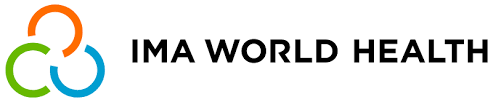 TENDER NOTICERadio Broadcasting ServicesSealed bids are invited from interested, eligible, registered, and competent radio stations to provide us with Radio broadcasting services to the listed below counties Interested bidders may request tender documents by sending and e-mail to : southsudanprocurement@imaworldheath.org   or  March   ,27    , 2023   until Friday  7  ,April , 2023 at 5 pm,IMA World Health Country Office, Heran Office Complex, Juba, South SudanQuotations in sealed envelopes highlighted the “tender reference number and detail” must reach the office at the addresses provided above (hard copies) or e-mail - southsudanprocurement@imaworldhealth.org by 4:00pm on April    7 , 2023.Tender Committee